Défis scientifiques Cycle 2Allumer une lampe avec le matériel proposé :Ampoule2 fils électriques2 pinces crocodile1 pile plateEclairer un objet placé derrière la source lumineuse sans déplacer celle-ci  et sans toucher l’objet :Un objet-cibleDes miroirsComment fabriquer un voilier stable à partir du modèle de départ ?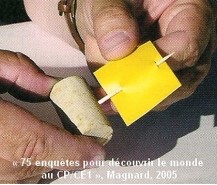 BassineServiette épongeCiseauxVrillesBouchons de liègeCure-dentsElastiquesFicelle Concevoir et fabriquer une ou plusieurs machines capables de monter l’eau d’un récipient A à un récipient B, sans se mouiller ni « toucher » l’eau directement, dans la situation suivante : Les deux récipients sont à des altitudes différentes : A est plus bas que B ».Concevoir un objet flottant pouvant se déplacer sans qu’on le touche :Pate à modelerBouchons de liègeBarquette de polystyrèneAimantsBallon de baudruchePetites bouteilles en plastiqueFaire le pont le plus long entre deux chaises :LEGOSMètre-rubanFaire la tour de Kapla  la plus hauteLa fusée à eau